 ✔ Please help us with our monitoring information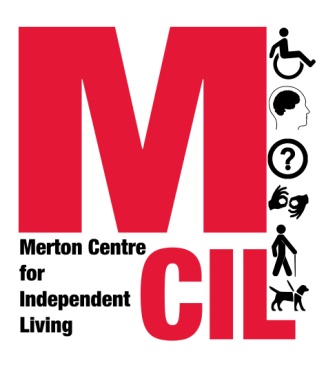 We’re all different. We need different things. We should all get the right services, whoever we are. You can help make sure it happens because monitoring shows us if certain people aren’t making the most of what we have to offer. At Merton CIL we gather monitoring information to help us identify what works well and what doesn’t in our organisation. It also helps us check that other services and organisations are treating everyone fairly too. This helps us to provide better services to you. The information we gather is confidential and if you decide you no longer want us to know this information then we will delete it. Gender   Male			   Female		   Transgender   If you prefer to use your own word, please specify ........................   Prefer not to sayTransgender is an umbrella description which refers to people whose gender identify is different to their assigned gender at birth. Do you identify as transgender?   Yes			   No	   Prefer not to sayDisability   A disabled person			   A parent of a disabled child   A carer of a disabled adult	   A non-disabled person  If you prefer to use your own word, please specify ........................   Prefer not to sayDisabled people, please tick as many boxes as you think are relevant to you:  Autistic Spectrum			 	 Cognitive Disability   Deaf / Hearing Loss	 Mental Health Service User/Survivor  Learning or intellectual disability	  Long-term ill health  Physical disability  	  Visual Impairment / Sight Loss  Other/If you prefer to use your own word, please specify .................  Prefer not to sayAge    Aged 17 or under			   Aged 55-64   Aged 18-24				   Aged 65-74    Aged 25-34				   Aged 75-84    Aged 35-44				   Aged over 85 years    Aged 45-54 				   Prefer not to saySexuality  Bisexual					   Gay man  Gay woman/lesbian			   Heterosexual/straight  If you prefer to use your own word, please specify ........................  Other, please specify ........................  Prefer not to sayEthnicityAsian or Asian-British		   Bangladeshi	   Chinese		   Indian		   Pakistani   Any other Asian Background, Please specify ........................Black or Black British   African		   Caribbean	   Any other Black background, please specify ..........................Mixed / Multiple Ethnic Groups   Mixed Ethnic BackgroundWhite   British		   Irish		   Gypsy or Traveller    Any other White Background, Please specify ........................Other ethnic Group   Arab		   White European    Any other European background   Any other Ethnic Background, Please specify ..............   If you prefer to use your own word, please specify ................   Prefer not to sayReligion   Buddhist				   Christian   Hindu					   Jewish   Muslim					   Sikh   No religion				   Other Religion, please specify …………   If you prefer to use your own word, please specify ........................   Prefer not to sayDate:Thank you!Office use only:  	   Advice &	Advocacy	   Member 	   Staff       		   Volunteer / TrusteeReference [ ---------/---------  ] Worker supporting_____________________________